O B J E D N Á V K A	č.2190/ 070	ze dne	30.11.2021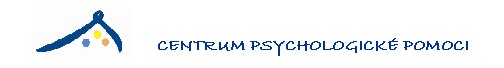 za dodavatele: Ing. Roman Blaszczok 	za odběratele:Mgr. Renáta Chytrová ředitelka organizaceDodavatel tuto objednávku přijímá dne: 03.12.2021odběrateldodavateldodavatelCentrum psychologické pomoci příspěvková organizaceDLNK s.r.o.DLNK s.r.o.Na Bělidle 815, 733 01 Karviná - FryštátT. G. Masaryka 1427T. G. Masaryka 1427Tel.: XXXX549 01 Nové Město nad Metují549 01 Nové Město nad MetujíEmail: XXXX, XXXXIČO: 00847267 - nejsme plátci DPHBankovní spojení: Komerční banka Číslo účtu: 63635791/0100IČ: 26012162IČ: 26012162příjemcetermín dodánítermín dodánído 31.12.2021do 31.12.2021do 31.12.2021Centrum psychologické pomocivystavilvystavilMgr. et Bc. Radka MiškovičováMgr. et Bc. Radka MiškovičováMgr. et Bc. Radka Miškovičovápříspěvková organizacetelefontelefonXXXXXXXXXXXXNa Bělidle 815, 733 01 Karviná - Fryštáte-maile-mailXXXXXXXXXXXXdruh zbožíMJmnožstvímnožstvícena Kč/MJcelkem Kčdodání zálohovacího zařízení NAS, posílení HW vybavení serveru, posílení WIFI pokrytíC e l k e m 62.479,5662 479,56